                                             بسمه تعالی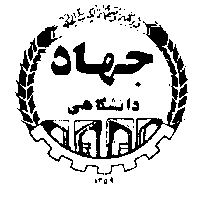      طرحنامه پیشنهادی دفتر تخصصی فنی و مهندسی و علوم پایه – بخش علوم پایهعنوان طرح به فارسي::     Project titleمسئول اجراي طرح :کل بودجه طرح (ریال):                               		مدت اجرای طرح )ماه) :نوع طرح:	بنیادی 	            كاربردي 	توسعه‌اي             واحد سازمانی مجری:عنوان گروه پژوهشي/ مركز:	نوع موافقت گروه پژوهشی/ مرکز :		   اصولی               قطعی 	  نحوۀ اجرای طرح: مستقل  	مشترک 	        نام واحد سازمانی مشارکت کننده: محل تامین اعتبار طرح:کارفرما:                             ................................ (ریال)واحد سازمانی مجری:             ........................... (ریال)معاونت پژوهش و فناوری:      ........................... (ریال)این قسمت در صورتیکه گروه موافقت قطعی دارد تکمیل شود.عنوان شبکه برنامه: 						تاریخ تصویب شبکه برنامه:عنوان طرح پیشنهادی در شبکه برنامه: 			تعداد طرح های شبکه برنامه:                     		 طرح پیشنهادی، طرح چندم از شبکه برنامه است؟تعداد طرح های اجرا شده از شبکه برنامه:  کارفرمایی: ........  دفتر مرکزی: ........  واحد: ........       مشترک بین جهاد و کارفرما: ........                                                                         	1ـ خلاصه طرح:2ـ هدف و ضرورت اجراي طرح (با ذكر كاربرد نتايج طرح):3ـ تئوري مبناي طرح با ذكر جدیدترین منابع داخلي و خارجي(ذکر مشخصات کامل منابع ضروری است):4 ـ روش پژوهش و تكنيك‌هاي اجرائي طرح (بطور دقيق): (در اين بند روش و يا روش‌هاي پژوهش مورد نظر براي اجراي طرح معرفي و ضمن بيان مراحل مختلف اجراي طرح، تكنيك‌هاي مورد نظر در هر مرحله متناسب با روش مورد نظر توضيح داده شود. به طوري كه ضرورت استفاده از تخصص‌هاي مختلف، انجام خدمات تخصصي مورد نياز، ضرورت تهيه لوازم مصرفي و غيرمصرفي و يا انجام مسافرت قابل توجيه باشد).5- سابقه اجراي طرح و نتايج حاصله (در ايران و حتي‌الامكان در خارج از كشور با ذكر مآخذ): (در اين بند تمامي نتايج حاصل از جستجوي منابع مختلف در ارتباط با موضوع طرح با ذكر اسامي محققين، سال و مكان تحقيق (با ذكر منبع) و نتايج حاصل ارائه گردد. همچنين دقيقاً تمايز اين تحقيق از موارد قبلي مشخص شود.)6ـ نحوه استفاده عملي از نتايج طرح:7- شاخصه طرح:الف- توليد علم:	              -پايان‌نامه تحصيلات تكميلي				- تأليف كتاب				- انتشار مقاله 	علمي - پژوهشي		   علمي - ترويجي		      ساير				- ارائه نظريه يا كشف علمي جديدب- ظرفيت‌سازي علم و فناوري:	- توانمندسازي پژوهشگران				- افزايش توان علمي و اجرائي واحد/ پژوهشكده				- تجهيز آزمايشگاه				- افزايش توان ارائه خدمات تخصصي و مشاوره‌ايج- توليد فناوري:			-نوآوري در محصول				- ثبت اختراع				- نوآوري در فرآيند	8ـ توجيه اقتصادي طرح با ذكر آمار، محاسبات، منابع و مآخذ مربوطه:- در صورتي كه طرح اهداف اقتصادي دنبال نمي‌كند صريحاً قيد و از ارائه آمار و ارقام خودداري شود.- در صورتي كه طرح زمينه انجام طرح‌هاي اقتصادي را فراهم مي‌كند با فرض توليد در يك ظرفيت معين و انجام محاسبات لازم، هزينه توليد واحد و نيز ميزان فروش ساليانه ارائه و با ميزان پرداختي در شرايط حاضر مقايسه گردد.9ـ درجات علمي مسئول اجراي طرح به ترتيب از آخرين درجه تحصيلي:10ـ رزومه (C.V)محقق شامل (فهرست مقالات، پروژه‌هاي تحقيقاتي و كتب) پيوست طرحنامه ارائه گردد.11ـ نشاني پستی مسئول اجراي طرح:		محل كار:12ـ مشخصات مجری و همكاران طرح1:ادامه جدول 12:تخصص همکاران طرح باید با موضوع طرح و نوع مسئولیت در طرح همخوانی داشته باشند و به امضای کلیه همکاران رسانده شود.13 ـ هزينه پرسنلي مجری و همكاران طرح (مطابق بند قبل تکمیل شود):1- نوع مسئولیت باید بر اساس نوع فعالیت‌هایی که در روش پژوهش طرح با آن اشاره شده است تعیین و نوشته شود.2- منظور از ساعات موظف، مدت زمانی است که شخص بدون دریافت حق‌الزحمه و در ساعات موظف کاری در طرح همکاری می‌کند. منظور از ساعات غیر موظف، ساعات خارج از وقت اداری است که در صورت نیاز به همکاری شخص در طرح لحاظ می‌شود و حق‌التحقیق (مطابق جدول حق التحقیق) به آن تعلق می‌گیرد.     14 ـ زمان‌بندي اجراي طرح:       15ـ مقاطع و تاريخ اخذ گزارش كار طرح:16ـ آيا براي اجرای طرح از سازمان ديگري نيز درخواست همكاري شده است؟ بلي          خير          - در صورت مثبت بودن پاسخ:- نام سازمان‌ مشاركت كننده: - نوع مشارکت:  مالي                 ميزان مشاركت(ریالی):                                          		انساني             در بندهاي 12 و 13 منعكس نمائید.		تجهيزاتي       در بندهاي 17 و 18 و 19  و 20 منعكس نمائيد.		نوع ديگر	       توضيح دهيد:- سهم مالکیت معنوی دستگاه مشارکت کننده چگونه مشخص شده است؟شرایط همکاری دستگاه مشارکت کننده:17ـ هزينه آزمايش‌ها و خدمات تخصصي كه توسط ديگر مؤسسات صورت مي‌گيرد:18ـ فهرست دستگاه‌ها، وسايل و مواد مورد نياز طرح كه از طرف مؤسسه متبوع يا همكار بدون دريافت هزينه تأمين مي‌شود:19ـ تجهيزات غيرمصرفي مورد نياز طرح:20ـ مواد و ابزار مصرفي مورد نياز طرح:21ـ هزينه‌هاي مسافرت (اعم از هزينه مربوط به تهيه بليط، اسكان، غذا، حق مأموريت و سوخت):22ـ ساير هزينه‌ها:23ـ اطلاعات مالي:											صحت مطالب مندرج در طرحنامه را تأئيد مي‌نمائيم:امضاء مسئول طرح:	              				     امضاء معاون پژوهشي:         تاريخ :							                 تاريخ: پيوستبا توجه به موضوع و محتواي طرح، داوران زير پيشنهاد مي‌گردد:نام مؤسسات يا افرادي كه مي‌توانند از نتايج طرح استفاده كنندنوع استفاده (توليدي، آموزشي، انتشاراتي يا خدماتي) و توضيح كافي در مورد چگونگي آندرجه علميرشته تحصيليتخصصدانشگاهكشورسال اخذ مدركردیفنام و نام خانوادگيمرتبه علميمرتبه علميرشته تحصيليشغل و موسسه متبوعامضاء همكارردیفنام و نام خانوادگيرتبهپایهرشته تحصيليشغل و موسسه متبوعامضاء همكار12345رديفپست الكترونيكتلفنتلفن همراه12345ردیفنام و نام خانوادگیمسئولیت1 در طرحكل ساعات كار در هفتهكل ساعات كار در هفتهميزان حق‌الزحمه درماه (ريال)مدت اشتغال (ماه)جمع (ريال)ردیفنام و نام خانوادگیمسئولیت1 در طرحموظف2غيرموظفميزان حق‌الزحمه درماه (ريال)مدت اشتغال (ماه)جمع (ريال)12345جمع كل هزينه‌ پرسنليجمع كل هزينه‌ پرسنليجمع كل هزينه‌ پرسنليجمع كل هزينه‌ پرسنليجمع كل هزينه‌ پرسنليتاريختاريخمراحل اجرا و شرح خدمات هر مرحله طبق بند 4 (روش پژوهش)رديفتا تاریخاز تاریخمراحل اجرا و شرح خدمات هر مرحله طبق بند 4 (روش پژوهش)رديف12345بودجه هر مقطع (ريال)تاريخ اخذ گزارشمحتواي گزارش (شامل نتيجه كداميك از فعاليت‌هاي بند 14 است) (فقط رديف ذكر شود)مقاطع اجرامقطع اولمقطع دوممقطع نهاییجمع (ريال)هزينه براي هر دفعهتعداد كل دفعاتمركز سرويس دهندهموضوع آزمايش يا خدمات تخصصيجمع كل :جمع كل :مدت (ساعت) ـ مقدار يا تعدادمؤسسه مالكنام دستگاه ـ مواد و ...قيمت كلقيمت كلقيمت واحدتعدادمحل تأمينمحل تأمينكشور سازندهشركت‌ سازندهنام دستگاه، تجهیزاتارزيرياليقيمت واحدتعدادخارجداخلكشور سازندهشركت‌ سازندهنام دستگاه، تجهیزاتجمع كل(ریال): جمع كل(ریال): جمع كل(ریال): جمع كل(ریال): جمع كل(ریال): جمع كل(ریال): جمع كل(ریال): قيمت كل (ریال)قيمت واحدتعداد/ مقدارمحل تأمينمحل تأمينكشور سازندهشركت‌ سازندهوسيله يا موادقيمت كل (ریال)قيمت واحدتعداد/ مقدارخارجداخلكشور سازندهشركت‌ سازندهوسيله يا موادجمع كل(ریال) جمع كل(ریال) جمع كل(ریال) جمع كل(ریال) جمع كل(ریال) جمع كل(ریال) هزينه ‌(ريال)تعداد افرادمدت هر سفرتعداد مسافرت‌هدف از مسافرتمقصدمبداءجمع هزينه‌هاي مسافرت:                                                                     ريالجمع هزينه‌هاي مسافرت:                                                                     ريالجمع هزينه‌هاي مسافرت:                                                                     ريالجمع هزينه‌هاي مسافرت:                                                                     ريالمبلغ (ریال)مواردهزينه ارتباطات و حمل و نقل (هزینه پست، حمل بار و ...)هزينه تهيه و تامین منابع علمي (خرید كتب و نشريات، تکثیر و ...)هزينه كرايه و اجاره (تجهيزات، ماشين‌آلات، ساختمان، زمين و ...)جمع هزينه‌هاي پرسنلي (بند 13):                                                                                                                                         ريالجمع هزينه‌ آزمايش‌ها و خدمات تخصصي (بند 17):                                                                                                              ريالجمع هزينه دستگاه‌ها، وسائل و مواد (بند 18 و 19 و 20):                                                                                                      ريالجمع هزينه‌هاي مسافرت (بند 21):                                                                                                                                        ريالساير هزينه‌ها (بند 22):                                                                                                                                                          ريالجمع كل هزينه‌هاي طرح:                                                                                                                                                       ريالسازماننام و نام خانوادگيسازمان متبوعرشته تحصيليمقطع تحصیلیمرتبه علمیتخصصپست الكترونيكتلفن/ترجيحاً تلفن همراهداخل جهاددانشگاهيداخل جهاددانشگاهيداخل جهاددانشگاهيخارج از جهاددانشگاهيخارج از جهاددانشگاهي